MULTI-SITE IMPLEMENTATION EVALUATION OF TRIBAL HOME VISITING (MUSE) IMPLEMENTATION LOGSInstructions for Completing the MUSE Implementation LogsThank you for taking part in the Multi-Site Implementation Evaluation of Tribal Home Visiting (MUSE). The purpose of this study is to learn about tribal home visiting programs and the experiences of families receiving home visiting services.The Implementation Logs collect information on your home visiting program's activities each month. There are 6 logs: Staff Hires, Staff Departures, Training, Family Group Events, Group Supervision, and One-on-One Supervision. Please enter information about these activities for the past calendar month only. Implementation Logs should be completed for the past calendar month before the 15th of the current month. For example, please complete the March implementation log by April 15th. Your information will be kept private. Only the MUSE study team and your program will have access to this information. We will not report information collected in this study in a way that could identify you or your program.The amount of time it takes to complete the Implementation Log varies depending on the number of staff at each program and the number of activities to report. On average, it will take programs 40 minutes to complete.Each of the Implementation Logs is displayed below. Please select the log that you would like to begin with. Table of ContentsStaff HiresStaff DeparturesTrainingFamily Group EventsGroup SupervisionOne-on-One SupervisionSTAFF HIRES LOGDid any new staff members begin working at [LOCAL PROGRAM NAME] during the past month?YesNoHow many new staff members began working at [LOCAL PROGRAM NAME] during the past month? _________What is the name of the new staff member who began their position during the past month? __________________What was the position that they were hired into? Home VisitorProgram Coordinator/ManagerProgram DirectorData ManagerOther: _______________Please enter [prefilled with staff member’s name as reported in Question 3] 's start date. Please make sure you are selecting a date from the past month, not the current month. Select a date: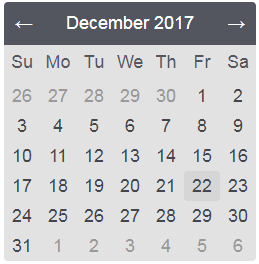 What was the approximate length of time it took to fill this position (in weeks): ___________________STAFF DEPARTURES LOGDid any staff members leave their positions during the past month?YesNoHow many staff members left their position last month?________Please enter the name of the staff member who left their position during the last month: __________________Please select the position that they left:Home VisitorProgram Coordinator/ManagerProgram DirectorData ManagerOther: _______________Please select the reason for the staff member’s departure:MovedTook a new jobLeft for personal reasonsTerminationOther: _______________Do you plan to rehire for this position?YesNoTRAINING LOGDid you or any other staff members participate in training or education sessions within the last month?YesNoHow many trainings did staff attend during the past month? __________Please select the date for a training or education session that occurred within the last month using the calendar below. Please make sure you are selecting a date from the past month, not the current month. If the training session spanned multiple days, please only report the day the training began. Select a date:Please select the names of all staff members who attended this training. (SELECT ALL THAT APPLY) [Names of staff members from local program will prefill in Question 4]staff member 1 staff member 2staff member 3staff member 4 staff member 5staff member 6_____________ [Respondent can enter name of staff member not found in the data system]How many total hours was this training or education session? If the training session was 30 minutes, please report this as .5 hours. If the training session lasted multiple days, please report the total number of hours it lasted. __________The following questions pertain to the training session held on [prefilled with date selected in Question 3].What topics were covered in this training session? (SELECT ALL THAT APPLY)Topics Focusing on Supporting Caregivers:Topics Focusing on Parenting Behavior and Child Outcomes:Topics Focusing on Staff Roles and Responsibilities:The training session was delivered:In-personVirtuallyThe training session was provided by:Tribe/OrganizationHome Visiting ModelStateFederal Technical Assistance Provider (e.g. PATH, TEI)Other _______________FAMILY GROUP EVENTS LOGDid your home visiting program offer any group events for families in the past month?YesNoHow many Family Group Events occurred in the last month? __________Please select the date of a group event offered for families in the past month. Please make sure you are selecting a date from the past month, not the current month. Select a date:The following questions pertain to the session held on [prefilled with date selected in Question 3].How many total hours was this Family Group Event? If the event was 30 minutes, please report this as .5 hours. __________Number of people who attended: __________What topic(s) and activities were addressed during the family group event?Topics Focusing on the Caregiver and Other Adult Family Members:Topics Focusing on Parenting Behavior and Child Outcomes:The primary focus of the family group event was:ParentsChildrenBoth parents and childrenGROUP SUPERVISION LOGDid your home visiting program offer any group supervision sessions in the past month?YesNoWhy weren’t any group supervision sessions held this month? _____________________________________________________________________________________________________________________________________________________________________________________________________________________________________________________________________How many group supervisions were held last month with home visitors? ___________Please select the date of the first group supervision session below. Please make sure you are selecting a date from the past month, not the current month. Select a date:Who led the group supervision session? Select all that apply.MyselfOther supervisorOutside consultantOther (specify) _______________Select all of the home visitors that participated in the group supervision session. Home visitor 1Home visitor 2Home visitor 3Home visitor 4Home visitor 5Home visitor 6_____________ [Respondent can enter name of home visitor not found in the data system]How many total hours was this Group Supervision? If the supervision was 30 minutes, please report this as .5 hours. If the supervision lasted multiple days, please report the total number of hours it lasted. _______Which of the following topics were addressed during this group supervision session? Select all that apply.Training provided during supervision session (learning skills, techniques and information) Case presentations and discussionHome visitors’ thoughts, feelings, actions and reactions when working with familiesHome visitors’ emotional wellbeingProfessional development goalsTeam building and team dynamicsData collection and entryPolicies and procedures and other administrative topicsOther _______________ONE-ON-ONE SUPERVISION LOGPlease complete the one-on-one supervision log for each home visitor that you supervise.  [Respondents will be prompted to select the name of each home visitor they supervise from a prepopulated list in the web-based data system.]Answer the following questions about each one-on-one supervision session conducted with [FILL HOME VISITOR NAME] during the past month. Enter information about all one-on-one sessions held with a single home visitor first, before moving on to report supervision sessions with another home visitor.During the past month, did your home visiting program provide any one-on-one supervision sessions with [FILL HOME VISITOR NAME]? Please exclude supervision provided by an external consultant.YesNoWhy weren’t there any one-on-one supervision sessions with [FILL HOME VISITOR NAME] this past month? _____________________________________________________________________________________________________________________________________________________________________________________________________________________________________________________________________How many one-on-one sessions did [FILL HOME VISITOR NAME] receive this past month? Please exclude sessions provided by an external consultant. __________When did the [first/next] one-on-one supervision session for [FILL HOME VISITOR NAME] take place? Please make sure you are selecting a date from the past month, not the current month. Select a date:Which of the following topics were addressed during this supervision session? Select all that apply. Please see the definitions and examples that accompany the following supervision topics.Family topic 1: Discussing progress of a particular familyFamily topic 2: Problem-solving for a particular familyHome visitor topic 1: Managing caseloadHome visitor topic 2: Building skills to provide information and support to familiesHome visitor topic 3: Home visitor’s thoughts, feelings, actions and reactions when working with familiesHome visitor topic 4: Home visitor’s general emotional wellbeingHome visitor topic 5: Home visitor’s professional developmentProgram topic 1: Home visiting team dynamicsProgram topic 2: Data collection and entryProgram topic 3: Policies and procedures and other administrative topicsAdditional Supervision provided to [FILL HOME VISITOR NAME]Did [FILL HOME VISITOR NAME] receive one-on-one supervision from a consultant or someone else besides their direct supervisors during the past month?Yes  GO TO Question 7No  SKIP TO Question 8How many supervision sessions did they receive from a consultant? (Please leave blank if no additional supervision was provided from a consultant) ____________________Observation of Home VisitsDid you or someone else from your home visiting program observe [FILL HOME VISITOR NAME] during a home visit this past month?Yes  GO TO Question 9No  SKIP to Supervision Log for next home visitorWas [FILL HOME VISITOR NAME] provided feedback after the home visit observation?YesNoN/A-no observations conductedSKIP LOGICIf respondent, clicks ‘yes’: Respondent sees the following instruction and is taken to Question 2: Please enter information about new staff hires one at a time. You will have an opportunity to enter information about additional new staff hires once you are finished entering information about the first hire.If respondent clicks ‘no’: Respondent sees the following instruction: Staff Hires Log complete. You indicated that you did not have any instances to enter. Please ensure that this is correct and then click “Next Page” to continue. If you have entries to report, please click, “Previous Page”.SKIP LOGICQuestions 3-6 are repeated for each new staff member reported in Question 2.SKIP LOGICIf respondent, clicks ‘yes’: Respondent sees the following instruction and is taken to Question 2: Please enter information about staff departures one at a time. You will have an opportunity to enter information about additional staff departures once you are finished entering information about the first departure. If respondent clicks ‘no’: Respondent sees the following instruction:  Staff Departures Log complete. You indicated that you did not have any instances to enter. Please ensure that this is correct and then click "Next Page" to continue. If you have entries to report, please click "Previous Page".SKIP LOGICQuestions 3-6 are repeated for each staff member reported in Question 2.SKIP LOGICIf respondent, clicks ‘yes’: Respondent sees the following instruction and is taken to Question 2: Please enter information about training sessions that happened during the past month. Complete the following questions for a single training session only. You will be given the option to enter additional training once you have entered all of the information about the first one.If respondent clicks ‘no’: Respondent sees the following instruction:  Training Log complete. You indicated that you did not have any instances to enter. Please ensure that this is correct and then click "Next Page" to continue. If you have entries to report, please click "Previous Page".SKIP LOGICQuestions 3-8 are repeated for each instance of training reported in Question 2.Prenatal health/prenatal carePostpartum health/postpartum careBreastfeedingPhysical health (outside of pregnancy and postpartum)Nutrition and physical activityFamily planningAlcohol, commercial tobacco, and other drug useMental health or stressHealthy relationshipsDomestic violenceSocial supportEmploymentFurthering caregivers’ education or job trainingBudgeting/making ends meetMeeting basic needs like food, utilities, health care and housingChild careTrauma (things that happened in the past that affect caregiver or family today, ACEs)Connecting to community and cultureChild healthChild developmentParent-child interactionDiscipline/behavior managementFeeding children (including formula and solids)Co-parentingChild/home safetyDevelopmentally appropriate care/routinesEnsuring safety on the jobGeneral clinical and communication skillsStress management and emotional wellbeingEngaging fathers in home visitingServing multi-generational families and non-traditional caregiversInteractions with the child welfare systemWorking with referral partnersData collection and entryCultural sensitivity/diversitySupervisory methods Administrative activitiesOther (please specify): _____________________SKIP LOGICIf respondent, clicks ‘yes’: Respondent sees the following instruction and is taken to Question 2: Please enter information about family group events one at a time. You will have an opportunity to enter information about additional family group events once you are finished entering information about the first event.If respondent clicks ‘no’: Respondent sees the following instruction: Family Group Events Log complete. You indicated that you did not have any instances to enter. Please ensure that this is correct and then click "Next Page" to continue. If you have entries to report, please click "Previous Page".SKIP LOGICQuestions 3-7 are repeated for each family group event reported in Question 2.Prenatal health/prenatal carePostpartum health/postpartum careBreastfeedingPhysical health (outside of pregnancy and postpartum)Family planningAlcohol, commercial tobacco, and other drug useMental health or stressHealthy relationshipsDomestic violence Social supportEmploymentEducation and job trainingBudgeting/making ends meetMeeting basic needs like food, utilities, health care and housingChild careTrauma (things that happened in the past that affect caregiver or family today)Family or caregiver goalsCultural activitiesOther __________Child healthChild developmentParent-child interactionDiscipline/behavior management Feeding children (including formula and solids)Other topics/activitiesCelebrating holidaysFamily graduations from the program Other celebrationDevelopmentally appropriate care/routinesCo-parentingChild/home safetyOther __________SKIP LOGICIf respondent, clicks ‘Yes’: Respondent sees the following instruction and is taken to Question 3: Please enter information about group supervision sessions one at a time. You will have an opportunity to enter information about additional group supervision sessions once you are finished entering information about the first session.If respondent clicks ‘0’: Respondent is taken to question no. 2:  SKIP LOGICQuestions 4-8 are repeated for each group supervision session reported in Question 3.SKIP LOGICIf respondent, clicks ‘yes’: Respondent sees the following instruction and is taken to Question 3: Please enter information about one-on-one supervision sessions provided by your program one at a time. You will have an opportunity to enter information about additional one-on-one supervision sessions once you are finished entering information about the first session.If respondent clicks ‘no’: Respondent is taken to Question 2, then SKIPS to Question 6.SKIP LOGICQuestions 4-5 are repeated for each one-on-one supervision session reported in Question 3.